МУНИЦИПАЛЬНОЕ БЮДЖЕТНОЕ ОБЩЕОБРАЗОВАТЕЛЬНОЕ УЧРЕЖДЕНИЕ«ТОГУРСКАЯ СРЕДНЯЯ ОБЩЕОБРАЗОВАТЕЛЬНАЯ ШКОЛАИМЕНИ ГЕРОЯ РОССИИ СЕРГЕЯ ВЛАДИМИРОВИЧА МАСЛОВА»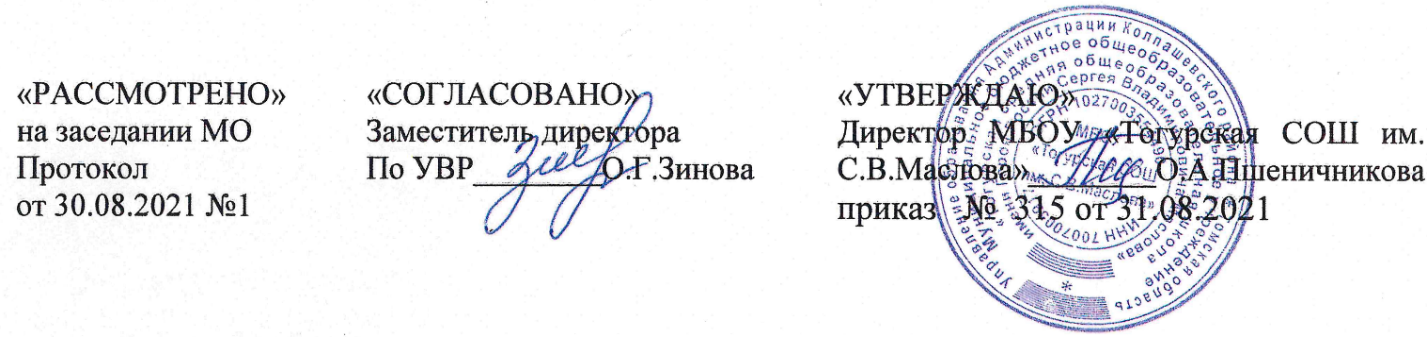 РАБОЧАЯ  ПРОГРАММАпо курсу внеурочной деятельности «Математическая лаборатория» Уровень образования: среднее общеекласс: 10,11Срок реализации:2 годаСоставитель: Ярдыков Егор Юрьевич,учитель  высшей  квалификационной категории,Будник Светлана Владимировна,                                                                                     учитель первой квалификационной категории с. Тогур2021год                                             1. Пояснительная запискаПрограмма внеурочной деятельности по математике «Математическая лаборатория» разработана в соответствии с требованиями Федерального государственного образовательного стандарта.  Программа рассчитана на два года (68 часов) и предназначена для учащихся 10-11 классов общеобразовательной школы.Главная цель изучения курса - формирование всесторонне образованной личности, умеющей ставить цели, организовывать свою деятельность, оценивать результаты своего труда, применять математические знания в жизни.Содержание построено таким образом, что изучение всех последующих тем обеспечивается знаниями по ранее изученным темам базовых курсов. Предполагаемая методика изучения и структура программы позволяют наиболее эффективно организовать учебный процесс, в том числе и обобщающее повторение учебного материала. В процессе занятий вводятся новые методы решения, но вместе с тем повторяются, углубляются и закрепляются знания, полученные ранее, развиваются умения применять эти знания на практике в процессе самостоятельной работы.Программа  содержит все необходимые разделы и соответствует современным требованиям, предъявляемым к программам внеурочной деятельности.                 Изучение данной программы позволит учащимся лучше ориентироваться в различных ситуациях. Данный курс рассчитан на освоение некоторых тем по математике на повышенном уровне, причем содержание задач носит практический характер и связан с применением математики в различных сферах нашей жизни.Содержание   курса построено таким образом, чтобы наряду с поддержкой базового курса математики старшей школы  повторить материал основной школы, а также рассмотреть решение задач повышенного уровня сложности, включенных в сборники контрольно-измерительных материалов и не нашедших отражение в учебниках. Курс  ориентирован на удовлетворение любознательности старшеклассников, развивает умения и навыки решения задач, необходимые для продолжения образования, повышает математическую культуру, способствует развитию творческого потенциала личности.         Цель курса: формирование всесторонне образованной и инициативной личности;обучение деятельности — умение ставить цели, организовать свою деятельность, оценить результаты своего труда;формирование личностных качеств: воли, чувств, эмоций, творческих способностей, познавательных мотивов деятельности;обогащение регуляторного и коммуникативного опыта: рефлексии собственных действий, самоконтроля результатов своего труда.        Задачи:	создание условий для реализации математических и коммуникативных способностей подростков в совместной деятельности со сверстниками и взрослыми;формирование у подростков навыков применения математических знаний для решения различных жизненных задач;расширение представления подростков о школе, как о месте реализации собственных замыслов и проектов;развитие математической культуры школьников при активном применении математической речи и доказательной риторики.создать условия для усвоения обучающимися наиболее общих приемов и способов решения задач;создать условия для развития умений самостоятельно анализировать  и решать задачи по образцу и в незнакомой ситуации;создать условия для формирования и развития у старшеклассников аналитического и  логического мышления при проектировании решения задачи;продолжить формирование опыта творческой деятельности учащихся через исследовательскую деятельность при решении нестандартных задач;создать условия для развития коммуникативных и общеучебных  навыков работы в группе, самостоятельной работы, умений вести дискуссию, аргументировать ответы и т.д.2. Планируемые результаты.Программа внеурочной деятельности по математике направлена на достижение следующих личностных, метапредметных и предметных результатов обучения.Личностных:1)готовность и способность обучающихся к саморазвитию и самообразованию, выбору дальнейшего образования  на базе ориентировки в мире профессий и профессиональных предпочтений; 2)готовность и способность к самостоятельной информационно-познавательной деятельности, включая умение ориентироваться в различных источниках информации, критически оценивать и интерпретировать информацию, получаемую из различных источников;3)развитие логического мышления, пространственного воображения, критичности мышления на уровне, необходимом для будущей профессиональной деятельности, а также для последующего обучения в высшей школе;4)сформированность коммуникативной компетентности в общении и сотрудничестве со сверстниками, взрослыми и младшими в образовательной, общественно – полезной, учебно – исследовательской, творческой и других видах деятельности.Метапредметных: освоение способов деятельностипознавательные: 1)овладение навыками познавательной, учебно – исследовательской и проектной деятельности, навыками разрешения проблем; способность и готовность к самостоятельному поиску методов решения практических задач, применению различных методов познания;2)самостоятельное создание алгоритмов познавательной деятельности для решения задач творческого и поискового характера;3)творческое решение учебных и практических задач: умение мотивированно отказаться от образца, искать оригинальное решение.коммуникативные:1)умение развёрнуто обосновывать суждения, давать определения, приводить доказательства;2)адекватное восприятие языка средств массовой информации;3)владение основными видами публичных выступлений (высказывание, монолог, дискуссия, полемика), следование этическим нормам и правилам ведения диалога (диспута); 4)умение организовывать учебное сотрудничество и совместную деятельность с учителем и сверстниками: определять цели, распределять роли и функции участников, общие способы работы;5)использование мультимедийных ресурсов и компьютерных технологий для обработки, передачи, систематизации информации, создание базы данных, презентации результатов познавательной и практической деятельности.регулятивные:1)умение самостоятельно планировать альтернативные пути достижения целей, осознанно выбирать наиболее эффективные способы решения учебных и познавательных задач;2)понимание ценности образования как средства развития культуры личности;3)объективное оценивание своих учебных достижений, поведения, черт своей личности;4)умение соотносить приложенные усилия с полученными результатами своей деятельности;5)конструктивное восприятие иных мнений и идей, учёт индивидуальности партнёров по деятельности;6)умение ориентироваться в социально-политических и экономических событиях, оценивать их последствия;7)осуществление осознанного выбора путей продолжения образования или будущей профессиональной деятельности.Предметных.Базовый уровень:1)  развитие представлений о математике как о методе познания действительности, позволяющем описывать и изучать реальные процессы и явления;2) развитие умений работать с учебным математическим текстом (анализировать, извлекать необходимую информацию), точно и грамотно выражать свои мысли с применением математической терминологии и символики, проводить классификации, логические обоснования, доказательства математических утверждений;3)   решение сюжетных задач разных типов на все арифметические действия; применение способа поиска решения задачи, в котором рассуждение строится от условия к требованию или от требования к условию; составление плана решения задачи, выделение этапов ее решения, интерпретация вычислительных результатов в задаче, исследование полученного решения задачи; решение логических задач;3) развитие представлений о числе и числовых системах от натуральных до действительных чисел; овладение навыками устных, письменных, инструментальных вычислений;4) овладение символьным языком алгебры, приемами выполнения тождественных преобразований выражений, решения уравнений, систем уравнений, неравенств и систем неравенств; умения моделировать реальные ситуации на языке алгебры, исследовать построенные модели с использованием аппарата алгебры, интерпретировать полученный результат;5)   владение основными понятиями о плоских и пространственных геометрических фигурах, их основных свойствах; сформированность умения распознавать на чертежах, моделях и в реальном мире геометрические фигуры; применение изученных свойств геометрических фигур и формул для решения геометрических задач и задач с практическим содержанием;6)  развитие умений применять изученные понятия, результаты, методы для решения задач практического характера и задач из смежных дисциплин с использованием при необходимости справочных материалов, компьютера, пользоваться оценкой и прикидкой при практических расчетах;        Углубленный уровень:1)сформированность понятийного аппарата по основным курсам математики; знание основных теорем, формул и умения их применять; умения находить нестандартные способы решения задач;2)сформированность умений моделировать реальные ситуации, исследовать построенные модели, интерпретировать полученный результат;3)освоение математики на профильном уровне, необходимом для применения математики в профессиональной деятельности и на творческом уровне.3. Содержание программы История математики.Математика ХХ века: основные достижения.  Осознание роли математики в развитии России и мира. Поиск нужной информации в источниках различного типа. Логика и смекалка. Текстовые задачи. Олимпиадные задачи.Логические задачи (по типу заданий открытого банка ЕГЭ базового  уровня). Задачи занимательной арифметики, задачи на последовательности, переливания, взвешивания, движения, работу и другие. Софизмы, ребусы, шифры, головоломки. Задачи практического содержания: физического, экономического, химического, исторического профилей (по типу заданий КИМ ЕГЭ профильного уровня). Уравнения и неравенства.Рациональные, иррациональные, показательные, логарифмические, тригонометрические уравнения (по типу заданий открытого банка ЕГЭ по математике   базового уровня). Рациональные, иррациональные, показательные, логарифмические, тригонометрические уравнения     и неравенства (по типу заданий КИМ ЕГЭ   по математике профильного   уровня). Схема Горнера. Уравнения и неравенства со знаком модуля (тригонометрические, иррациональные, показательные, логарифмические). Уравнения с параметром (тригонометрические, иррациональные, показательные, логарифмические - по типу заданий КИМ ЕГЭ по математике профильного   уровня).Числа.  Действия с действительными числами.  Свойства степеней, корней и логарифмов. Тождественные преобразования алгебраических, логарифмических выражений. Простые и составные числа. Делимость чисел. Свойства чисел. Операции над ними. Методы рационального счёта. Степень с действительным показателем. Корень n – ой степени. Логарифмы. Свойства логарифмов (по типу заданий открытого банка ЕГЭ по математике   базового уровня).Планиметрия. Стереометрия.  Решение задач по типу заданий КИМ ЕГЭ по математике (базовый и профильный уровни). Плоские геометрические фигуры, их основные свойства.  Прямые и плоскости в пространстве. Многогранники.Тела и поверхности вращения.Развитие систематических знаний о плоских фигурах и их свойствах, представлений о простейших пространственных телах (призма, параллелепипед, куб, пирамида); развитие умений моделирования реальных ситуаций на языке геометрии, исследования построенной модели с использованием геометрических понятий и теорем. Применение полученных знаний и умений при решении задач; умение решать задачи на доказательство, построение и вычисление.Овладение геометрическим языком; развитие умения использовать его для описания предметов окружающего мира; развитие пространственных представлений, изобразительных умений, навыков геометрических построений.4.Тематическое планирование                                                                                                              Приложение 1.5. Календарно-тематическое планирование.10 класс11 класс№п/пТемаКоличество часовкласс1.История математики4102.Логика и смекалка. Текстовые задачи. Олимпиадные задачи.16103.Уравнения. Неравенства.1410                                                                                     итого                                                                                     итого344.Числа.  Действия с действительными числами.  Свойства степеней, корней и логарифмов. Тождественные преобразования алгебраических, логарифмических выражений.16115.Планиметрия. Стереометрия.1811                                                                                     итого                                                                                     итого34№ ур по пр№ ур по фактуДата по  плануДата по фактуТема урокаКоличество часовИстория математикиИстория математикиИстория математикиИстория математикиИстория математикиИстория математики1Алгебра и теория чисел.12 Математическая логика.13Методы математической статистики.14 Теория алгоритмов. Теория графов. Теория игр.1Логика и смекалка. Текстовые задачи. Олимпиадные задачи.Логика и смекалка. Текстовые задачи. Олимпиадные задачи.Логика и смекалка. Текстовые задачи. Олимпиадные задачи.Логика и смекалка. Текстовые задачи. Олимпиадные задачи.Логика и смекалка. Текстовые задачи. Олимпиадные задачи.Логика и смекалка. Текстовые задачи. Олимпиадные задачи.5Текстовые задачи на проценты.16Текстовые задачи на проценты.17Логические задачи: взвешивание, переливание и т.д18Логические задачи: взвешивание, переливание и т.д19Текстовые задачи на движение (прямолинейное, круговое).110Текстовые задачи на движение (прямолинейное, круговое).111Текстовые задачи на прогрессии112Текстовые задачи на прогрессии113Задачи на смеси и сплавы.      114Задачи на смеси и сплавы.      115Текстовые задачи на работу116Текстовые задачи на работу117Задачи практического содержания: физического, экономического  профиля118Задачи практического содержания: физического, экономического  профиля119Задачи с параметрами120Задачи с параметрами1Уравнения и неравенства.Уравнения и неравенства.Уравнения и неравенства.Уравнения и неравенства.Уравнения и неравенства.Уравнения и неравенства.21Понятие равносильности уравнений. Рациональные уравнения.122Иррациональные  уравнения.123Показательные и   логарифмические уравнения.124Показательные и   логарифмические уравнения.125Тригонометрические уравнения126Тригонометрические уравнения127Рациональные уравнения и неравенства128Рациональные уравнения и неравенства129Иррациональные  уравнения и неравенства130Уравнения и неравенства со знаком модуля131Показательные и  логарифмические уравнения и неравенства.132Показательные и  логарифмические уравнения и неравенства.133Уравнения с параметром (тригонометрические, иррациональные, показательные, логарифмические) (высокий уровень математической подготовки учащихся).134Уравнения с параметром (тригонометрические, иррациональные, показательные, логарифмические) (высокий уровень математической подготовки учащихся).1№ ур по пр№ ур пофактуДата по  плануДата по фактуТема урокаКоличество часовТождественные преобразованияТождественные преобразованияТождественные преобразованияТождественные преобразованияТождественные преобразованияТождественные преобразования1Делимость чисел. Простые и составные числа. Приёмы быстрого счёта. 12Правила действий над действительными числами. Округление чисел.13Степень с действительным  показателем. Корень n -ой степени из действительного числа.14Степень с действительным  показателем. Корень n -ой степени из действительного числа.15Преобразования целых и дробных рациональных выражений; выражений содержащих корни и степени с дробными показателями.16Преобразования целых и дробных рациональных выражений; выражений содержащих корни и степени с дробными показателями.17Преобразования целых и дробных рациональных выражений; выражений содержащих корни и степени с дробными показателями.18Преобразования целых и дробных рациональных выражений; выражений содержащих корни и степени с дробными показателями.19Логарифмы, свойства логарифмов110Логарифмы, свойства логарифмов.111Логарифмы, свойства логарифмов.112Преобразование логарифмических выражений.113Преобразование логарифмических выражений.114Преобразование логарифмических выражений.115Преобразование логарифмических выражений.116Преобразование логарифмических выражений.1Планиметрия. Стереометрия.Планиметрия. Стереометрия.Планиметрия. Стереометрия.Планиметрия. Стереометрия.Планиметрия. Стереометрия.Планиметрия. Стереометрия.17Технология решения геометрических задач по планиметрии-нахождение геометрических величин (длин, углов, площадей) 118Технология решения геометрических задач по планиметрии - нахождение геометрических величин (длин, углов, площадей) 119Технология решения геометрических задач по планиметрии - нахождение геометрических величин (длин, углов, площадей) 120Технология решения геометрических задач по планиметрии - нахождение геометрических величин (длин, углов, площадей) 121Технология решения геометрических задач по планиметрии - нахождение геометрических величин (длин, углов, площадей) 122Задачи на построение  (типовые задания по планиметрии  КИМ ЕГЭ по математике  профильный уровень). 123Задачи на построение  (типовые задания по планиметрии  КИМ ЕГЭ по математике  профильный уровень).124Задачи на построение  (типовые задания по планиметрии  КИМ ЕГЭ по математике  профильный уровень).125Задачи на построение  (типовые задания по планиметрии  КИМ ЕГЭ по математике  профильный уровень).126Технология решения задач по стереометрии - нахождение геометрических величин (длин, углов, площадей и объёмов - типовые задания  КИМ ЕГЭ  по математике127Технология решения задач по стереометрии - нахождение геометрических величин (длин, углов, площадей и объёмов - типовые задания  КИМ ЕГЭ  по математике128Технология решения задач по стереометрии - нахождение геометрических величин (длин, углов, площадей и объёмов - типовые задания  КИМ ЕГЭ  по математике129Технология решения задач по стереометрии - нахождение геометрических величин (длин, углов, площадей и объёмов - типовые задания  КИМ ЕГЭ  по математике130Технология решения задач по стереометрии - нахождение геометрических величин (длин, углов, площадей и объёмов - типовые задания  КИМ ЕГЭ  по математике131Технология решения задач по стереометрии - нахождение геометрических величин (длин, углов, площадей и объёмов - типовые задания  КИМ ЕГЭ  по математике132Технология решения задач по стереометрии - нахождение геометрических величин (длин, углов, площадей и объёмов - типовые задания  КИМ ЕГЭ  по математике133Технология решения задач по стереометрии - нахождение геометрических величин (длин, углов, площадей и объёмов - типовые задания  КИМ ЕГЭ  по математике134Технология решения задач по стереометрии - нахождение геометрических величин (длин, углов, площадей и объёмов - типовые задания  КИМ ЕГЭ  по математике1